Lampiran 3Tentukan pernyataan dibawah ini yang himpunan dan yang bukan himpunan :A = Himpunan siswa yang berkacamata di kelaskuB = Himpunan siswa pandai di kelaskuC = Himpunan bilangan prima genapD = Himpunan bilangan ganjil yang habis di bagi 2E = Himpunan bunga indahA = Himpunan bilangan asli kurang dari 10Tentukan dalam bentuk menulis anggotanya dan notasi pembentuk himpunan!Lampiran 4Kerjakanlah dengan cermat dan tepat!Tentukan sebuah himpunan semesta untuk himpunan berikut!{ayam, kambing, sapi}Jawab : ………………………………………………………………..{pisang, jeruk, apel, papaya, semangka}Jawab : ………………………………………………………………..Dari diagram venn diatas, nyatakan himpunannya dengan menyebutkan anggotanya!A  BJawab : …………………………………………………………………A  BJawab : …………………………………………………………………Lampiran 5Jika M = {x│x < 10, x bilngan bulat positif}, N = {y│y > 10, y bilangan bulat positif}, dan P = {1, 2, 3, 4}.Tentukanlah kardinalitas himpunan MTentukanlah kardinalitas himpunan NTentukanlah kardinalitas himpunan PBuatlah 5 contoh himpunan kosong!Di antara himpunan-hinpunan berikut ini coba sebutkan mana yang merupakan himpunan kosong dan mana yang bukan!Himpunan mata pelajaran yang diajarkan di kelas VII SMPHimpunan teman sekelasmu yang usianya lebih dari 20 tahun.Himpunan manusia yang pernah mendarat di matahariHimpunan gurumu yang usianya kurang dari 10 tahun.Himpunan ayam yang berkembang biak dengan beranakLampiran 6Nama			:Kelas			:Mata Pelajaran	:Tentukan pernyataan dibawah ini mana yang merupakan himpunan dan yang bukan himpunan!Kumpulan hewan berkaki empatKumpulan siswa yang gemar menariKumpulan siswa yang pandaiKumpulan warna lampu lalu lintas(SKOR MAKSIMAL 20)Nyatakan himpunan bilangan genap antara 10 sampai 30 dengan cara :Notasi pembentuk himpunanMendaftar anggota-anggotanya(SKOR MAKSIMAL 20)Di antara himpunan-hinpunan berikut ini coba sebutkan mana yang merupakan himpunan kosong dan mana yang bukan.Himpunan mata pelajaran yang diajarkan di kelas VII SMP.Himpunan teman sekelasmu yang usianya lebih dari 20 tahun.Himpunan gurumu yang usianya kurang dari 10 tahun.Himpunan ayam yang berkembang biak dengan beranak(SKOR MAKSIMAL 20)Diketahui : A = {2, 4, 6, 8, 10, 12, 14, 16, 18, 20}Tentukan :Himpunan bagian dari A yang mempunyai dua anggotaHimpunan bagian dari A yang mempunyai empat anggotaHimpunan bagian dari A yang mempunyai enam anggotaHimpunan bagian dari A yang mempunyai delapan anggota(SKOR MAKSIMAL 20)Tentukan semua himpunan bagian dari M = {a, b, c}!(SKOR MAKSIMAL 20)Lampiran 7Tentukan pernyataan dibawah ini mana yang merupakan himpunan dan yang bukan himpunan!Kumpulan hewan berkaki empatJawab	:     Himpunan					(skor 5)Kumpulan siswa yang gemar menariJawab	:     Bukan himpunan				(skor 5)Kumpulan siswa yang pandaiJawab	:     Bukan himpunan				(skor 5)Kumpulan warna lampu lalu lintasJawab	:     Himpunan					(skor 5)Nyatakan himpunan bilangan genap antara 10 sampai 30 dengan cara :Notasi pembentuk himpunanJawab	:     G = {x│10 < x < 30, x ϵ bilangan genap}        (skor 10)Mendaftar anggota-anggotanyaJawab	:     G = {12, 14, 16, 18, 20, 22, 24, 16, 28}	         (skor 10)Di antara himpunan-hinpunan berikut ini coba sebutkan mana yang merupakan himpunan kosong dan mana yang bukan.Himpunan mata pelajaran yang diajarkan di kelas VII SMPJawab	:     Bukan himpunan kosong			           (skor 5)Himpunan teman sekelasmu yang usianya lebih dari 20 tahunJawab	:     Himpunan kosong				           (skor 5)Himpunan gurumu yang usianya kurang dari 10 tahunJawab	:     Himpunan kosong				           (skor 5)Himpunan ayam yang berkembang biak dengan beranakJawab	:     Himpunan kosong				           (skor 5)Diketahui : A = {2, 4, 6, 8, 10, 12, 14, 16, 18, 20}Tentukan :Himpunan bagian dari A yang mempunyai dua anggotaJawab	:     A = {2, 8}					           (skor 5)Himpunan bagian dari A yang mempunyai empat anggotaJawab	:     A = {6, 8, 10, 12}				           (skor 5)Himpunan bagian dari A yang mempunyai enam anggotaJawab	:     A = {2, 6, 10, 14, 18, 20}			           (skor 5)Himpunan bagian dari A yang mempunyai delapan anggotaJawab	:     A = {4, 6, 8, 10, 12, 14, 16, 18}		           (skor 5)Tentukan semua himpunan bagian dari M = {a, b, c}!Jawab     :       M = 0 adalah {    }		M = 1 adalah { a }, { b }, { c }		M = 2 adalah {a, b}, {a, c}, {b, c}		M = 3 adalah {a, b, c}		(skor 20)Lampiran 8Lampiran 9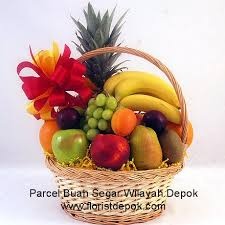 Amati gambar di atas!Sebutkan jenis apa saja yang ada pada gambar di atas!Jika gambar di atas merupakan himpunan, nyatakan himpunan tsb dengan cara mendaftar angota-anggotanya.Ada berapakah banyaknya anggota himpunan tsb?Dari gambar di atas buatlah himpunan yang memiliki  satu anggota., dua anggota, tiga anggota dst.Jika gambar di atas merupakan himpunan semesta maka :Keranjang adalah himpunannya dan …………… adalah anggota himpunanya.Jika dalam keranjang buah terambil semua dapatkah dijadikan sebuah himpunan?Jika dapat apa nama  himpunan tersebut? Berapakah banyaknya anggota himpunan?Apakah himpunan yang memiliki satu anggota, dua anggota dan seterusnya merupakan anggota himpuan S?Lampiran 10Perhatikan gambar  dibawah ini !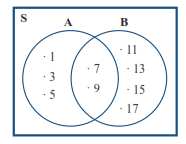 Tuliskan semua anggota himpunan A!Berapa banyak anggota himpunan A?Tuliskan semua anggota himpunan B!Berapa banyak anggota himpunan B?Tuliskan semua anggota himpunan A dan himpunan B yang sama!Berapa banyak semua anggota himpunan A dan himpunan B yang sama?Tuliskan semua anggota himpunan A saja!Berapa banyak anggota himpunan A saja?Tuliskan semua anggota himpunan B saja!Diberikan himpunan–himpunan :A  = x  x < 5, x  bilangan asliB =  x  x > 5, x bilangan asli}Apakah (A ∩ B) =  (himpunan kosong)?Jika (A ∩ B)  = , apakah (B ∩ A)  = ?Dalam sebuah kelas terdapat 35 siswa menyukai olahraga sepak bola dan 30 siswa menyukai olahraga bola voli, sebanyak 20 siswa menyukai keduanya. Tentukan :Banyak siswa yang menyukai olahraga sepak bola sajaBanyak siswa yang menyukai olahraga bola voli sajaBanyak seluruh siswa di kelasLampiran 11Perhatikan gambar  dibawah ini !Tuliskan semua anggota himpunan P!Berapa banyak anggota himpunan P?Tuliskan semua anggota himpunan Q!Berapa banyak anggota himpunan Q?Tuliskan semua anggota himpunan P dan himpunan Q yang sama!Berapa banyak semua anggota himpunan A dan himpunan B yang sama?Tuliskan semua anggota gabungan himpunan P dan himpunan Q !Berapa banyak anggota gabungan himpunan P dan himpunan Q?Berapa banyak anggota S?Dalam sekelompok siswa setelah dilakukan survey terdapat kegemaran olahraga diperoleh data sebagai berikut :24 siswa gemar bola volley, 30 siswa gemar sepak bola, 25 siswa gemar bulu tangkis, 10 siswa gemar volley dan sepak bola, 12 siswa gemar bola volley dan bulu tangkis, 15 siswa gemar bola volley dan bulu tangkis, 5 siswa gemar ketiganya serta 3 anak tidak gemar ketiganya.Buatlah diagram venn dari keterangan tersebut!Berapa banyak siswa dalam kelompok tersebut!Berapa banyak siswa yang suka bola volley saja?Berapa banyak siswa yang suka bulu tangkis saja?Berapa banyak siswa yang suka sepak bola saja?Lampiran 12Nama			:Kelas			:Mata Pelajaran	:Diketahui K = {x | -1 ≤ x ≤ 3; x ϵ bilangan bulat} dan L = {x | 0 < x ≤ 5; x ϵ bilangan prima}. Maka K – L adalah ....(SKOR MAKSIMAL 20)Diketahui S = {1, 2, 3, 4, 5, 6} dan A = {2, 4, 6}. Maka hasil dari Ac, lalu gambarkan diagram vennya!(SKOR MAKSIMAL 20)Pada acara pendataan terhadap kegemaran jenis musik diperoleh data bahwa di kelas VII, 15 orang gemar musik pop dan 20 orang gemar musik klasik. Bila 5 orang gemar musik pop dan klasik serta 10 orang tidak gemar musik pop maupun musik klasik, banyaknya siswa kelas VII adalah ….(SKOR MAKSIMAL 30)Ada 40 peserta yang ikut lomba. Lomba baca puisi diikuti oleh 23 orang, lomba baca puisi dan menulis cerpen diikuti 12 orang. Banyaknya peserta yang mengikuti lomba menulis cerpen adalah ….(SKOR MAKSIMAL 30)Lampiran 13Diketahui K = {x | -1 ≤ x ≤ 3; x ϵ bilangan bulat} dan L = {x | 0 < x ≤ 5; x ϵ bilangan prima}. Maka K – L adalah ....Jawab       :	K = {x | -1 ≤ x ≤ 3; x є bilangan bulat}    = {-1, 0, 1, 2, 3}				         (skor 5)L = {x | 0 < x ≤ 5; x є bilangan prima}   = {1, 2, 3, 5}					         (skor 5)K – L  =  ({-1, 0, 1, 2, 3} - {2, 3, 5})= {-1, 0, 1}				         (skor 10)Diketahui S = {1, 2, 3, 4, 5, 6} dan A = {2, 4, 6}. Maka hasil dari Ac , lalu gambarkan diagram venn!Jawab       :     Jika S = {1, 2, 3, 4, 5, 6} dan A = {2, 4, 6}maka Ac  = {1,3,5}					(skor 5)		           (skor 15)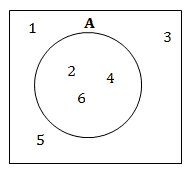 Pada acara pendataan terhadap kegemaran jenis musik diperoleh data bahwa di kelas VII, 15 orang gemar musik pop dan 20 orang gemar musik klasik. Bila 5 orang gemar musik pop dan klasik serta 10 orang tidak gemar musik pop maupun musik klasik, banyaknya siswa kelas VII adalah ….Jawab	      :	Siswa yang gemar musik pop dan klasik adalah 5 orang.Banyak siswa yang gemar musik pop adalah 15 – 5 = 10 orang.Banyak siswa yang gemar musik klasik adalah 20 – 5 = 15 orang.Banyak siswa yang tidak gemar musik pop maupun musik klasikadalah 10 orang.Maka banyaknya siswa kelas VII adalah 40 orang.         (skor 10)Himpunan tersebut dapat digambarkan dalam bentuk diagramvenn seperti gambar di bawah.	           (skor 20)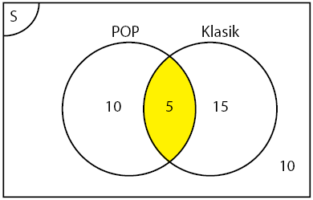 Ada 40 peserta yang ikut lomba. Lomba baca puisi diikuti oleh 23 orang, lomba baca puisi dan menulis cerpen diikuti 12 orang. Banyaknya peserta yang mengikuti lomba menulis cerpen adalah ….Jawab     :	Banyak siswa yang tidak mengikuti ekstrakurikuler adalah q.Banyak anak yang hanya mengikuti lomba puisi adalah23 – 12 = 11 orang.Himpunan tersebut dapat digambarkan dalam bentuk diagram    venn seperti gambar di bawah.	           (skor 10)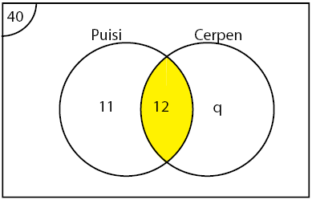 Banyak anak yang hanya mengikuti lomba cerpen adalah 			    11 + 12 + x	=   4023 + x 	=   40        x 	=   40 – 23        x	=   17				           (skor 10)Banyak anak yang mengikuti lomba menulis cerpen dapat diperoleh dari anak yang hanya mengikuti lomba cerpen dan kedua lomba, yaitu 17 + 12 = 29 orang.		           (skor 10) Lampiran 14Lampiran 15Misalkan A = {1, 2, 3, …, 10} dan B = {2, 3, 5, 7, 11, 12}Tentukan anggota himpunan A – BTentukan anggota himpunan B – ADiskusikan dengan teman kelompokmu bagaimana hubungan A – B dengan himpunan A? dan bagaimana hubungan B – A dengan himpunan B?Diberikan himpunan A dan B,Jika A ∩ B = , apakah A – B = A dan B – A = BDiskusikan dengan teman sekelompokmu!Jika A  B, apakah A – B = Diskusikan dengan teman sekelompokmu!Lampiran 16Diberikan S = {1, 2, 3, 4, 5, 6, 7, 8, 9, 10}, A = {1, 2, 3, 4, 5}, B = {4, 5, 6, 7, 8} dan C = {3, 5, 7, 9}. Tentukan : AcBcCcDari diagram venn diatas, nyatakan himpunannya dengan menyebutkan anggotanya!Himpunan SHimpunan A dan himpunan BHimpunan Ac dan himpunan Bc(A ∩ B)c(A U B)cDalam sebuah kelas terdapat  50 orang siswa. Dari jumlah tersebut, 19 orang anak gemar berenang, 21 orang anak gemar bernyanyi, 19 orang anak gemar sepak takraw, 10 orang anak gemar berenang dan bernyanyi, 10 orang anak gemar bernyanyi dan sepak takraw, 7 orang  anak gemar bernyanyi dan sepak takraw, 6 orang anak gemar berenang dan sepak takraw, dan 4 orang anak gemar ketiga-tiganya.Gambarlah diagram Venn dari keterangan di atas!Berapa orang anak yang tidak gemar satupun dari ketiga kegiatan tersebut?Lampiran 17Nama			:Kelas			:Mata Pelajaran	:Dari diagram venn diatas, nyatakan himpunannya dengan menyebutkan anggotanya!Himpunan SHimpunan A dan himpunan BHimpunan Ac dan himpunan Bc(A ∩ B)c(A U B)c(SKOR MAKSIMAL 50)Siswa kelas 7 SMP Negeri 15 Medan adalah 45. tiap-tiap siswa memilih dua jenis pelajaran yang mereka sukai. diketahui ada 27 siswa yang menyukai pelajaran Matematika dan 26 siswa menyukai pelajaran Bahasa Inggris. Sementara siswa yang tidak menyukai kedua pelajaran tersebut ada 5 orang. Tentukanlah banyaknya siswa yang menyukai pelajaran bahasa inggris dan matematika serta gambarlah diagram venn-nya!(SKOR MAKSIMAL 50)Lampiran 18Dari diagram venn diatas, nyatakan himpunannya dengan menyebutkan anggotanya!Himpunan SJawab	:     S = {1, 2, 3, 4, 5, 6, 7, 8, 9, 10}		           (skor 10)Himpunan A dan himpunan BJawab	:     A = {1, 2, 3, 4, 5} dan B = {4, 5, 6, 7}	           (skor 10)Himpunan Ac dan himpunan BcJawab	:     Ac = {6, 7, 8, 9, 10} dan Bc = {1, 2, 3, 8, 9, 10}       (skor 10)(A ∩ B)cJawab	:     (A ∩ B)c = {8, 9, 10}			           (skor 10)(A U B)cJawab 	:     (A U B)c = {1, 2, 3, 6, 7, 8, 9, 10}		           (skor 10)Kita cari terlebih dahulu jumlah siswa yang menyukai kedua pelajaran tersebut:n{A ∩ B} = (n{A} + n{B}) - (n{S} - n{X})n{A ∩ B} = (27 + 26) – (45 – 5)n{A ∩ B} = 53 – 40n{A ∩ B} = 13							          (skor 10)Maka dapat disimpulkan bahwa :Siswa yang menyukai matematika saja = 27 - 13 = 14 siswaSiswa yang menyukai bahasa inggris saja = 26 - 13 = 13 siswa	          (skor 20)Maka gambar diagram venn-nya adalah:           (skor 20)Lampiran 19NoNama SiswaNilaiKeteranganKeteranganNoNama SiswaNilaiTidak TuntasTuntas1A1702A2653A3654A4705A5706A6657A7608A8559A97010 A105011A115512A124513A136014A146015A156516A165517A177518A187019A197020A206021A216522A227523A234524A245025A255526A266527A276528A287029A295530A305031A315032A3250JumlahJumlah1950302Jumlah Rata-rataJumlah Rata-rata60,94%Presentase KetuntasanPresentase Ketuntasan  93,75%6,25%KeteranganJumlahPersentaseSiswa yang tuntas belajar2(6,25%)Siswa yang belum tuntas belajar30(93,75%)NoNama SiswaNilaiKeteranganKeteranganNoNama SiswaNilaiTidak TuntasTuntas1A1752A2753A3754A4805A5756A6657A7658A8609A98010 A106511A116012A125513A138014A147515A157516A166017A179018A187519A198520A207021A217522A228023A235024A246025A256526A267527A278028A288529A296030A306031A316532A3260JumlahJumlah22551517Jumlah Rata-rataJumlah Rata-rata70,47%Presentase KetuntasanPresentase Ketuntasan  46,8%53,12%KeteranganJumlahPersentaseSiswa yang tuntas belajar 1753,12%Siswa yang belum tuntas belajar1546,8%NoNama SiswaNilaiKeteranganKeteranganNoNama SiswaNilaiTidak TuntasTuntas1A1902A2903A3904A41005A5906A6807A7808A8809A910010 A108011A118012A127013A1310014A149015A159016A168017A1710018A189019A1910020A208021A219022A2210023A237024A248025A259026A269027A279028A2810029A299030A307031A318032A3270JumlahJumlah2780428Jumlah Rata-rataJumlah Rata-rata86,9%Presentase KetuntasanPresentase Ketuntasan  12,5%87,5%KeteranganJumlahPersentaseSiswa yang tuntas belajar 2887,5%Siswa yang belum tuntas belajar412,5%